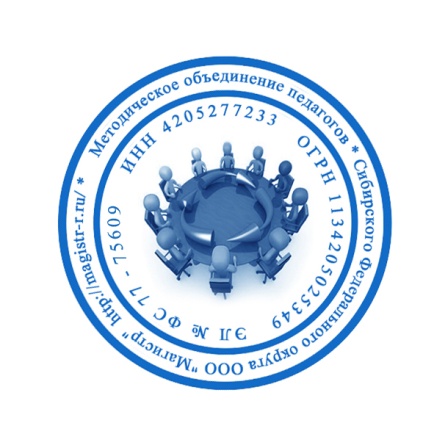 СМИ «Магистр»Серия ЭЛ № ФС 77 – 75609 от 19.04.2019г.(РОСКОМНАДЗОР, г. Москва)Председатель оргкомитета: Ирина Фёдоровна К.Тлф. 8-923-606-29-50Е-mail: metodmagistr@mail.ruОфициальный сайт: https://magistr-r.ru/Приказ №028 от 15.02.2020г.О назначении участников конкурса "Эти забавные животные"Уважаемые участники, если по каким – либо причинам вы не получили электронные свидетельства в установленный срок до 25.02.2020г. или почтовое извещение в период до 25.03.2020г., просьба обратиться для выяснения обстоятельств, отправки почтового номера, копий свидетельств и т.д. на эл. адрес: metodmagistr@mail.ru№Населенный пункт, область, город.УчастникСтепень/ результат1ГУ ЯО «Угличский детский дом»32ГОБОУ Оленегорская КШИ1,23ГКОУ РО Гуковская школа-интернат № 1214МБОУ школа – интернат № 13 города Челябинска3,15ОГКОУ «Шуйская коррекционная школа-интернат»16ГБОУ Уфимская коррекционная школа-интернат №28 для слепых и слабовидящих обучающихсяУчастник7ГОБОУ Кандалакшская КШИ18МБОУ ООШ № 45 г. Томска19КГК У «Железногорский детский дом»110КГБОУ «Славгородская общеобразовательная школа-интернат»Лауреат11МБДОУ № 15, г. БалашихаНедельская Татьяна СергеевнаКулемина Анна112ГБОУ РО Новошахтинская школа-интернат113ГКОУ «Волгоградская школа-интернат №3»114ГОБОУ Кандалакшская КШИ115ГКОУ СКОШ Нижегородская область, г.БалахнаСорокина Татьяна ЮрьевнаХолодилин Константин Сергеевич116МБОУ «СШ№11»317ГКОУ СКОШИ им. К.А.Микаэльяна № 30118КГОБУ Лесозаводская КШИ119ГБОУ РО Новошахтинская школа-интернат220ГБОУ УКШИ  №28 для слепых и слабовидящих воспитанников3